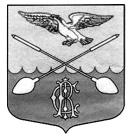 СОВЕТ ДЕПУТАТОВ МУНИЦИПАЛЬНОГО ОБРАЗОВАНИЯ ДРУЖНОГОРСКОЕ ГОРОДСКОЕ ПОСЕЛЕНИЕ ГАТЧИНСКОГО МУНИЦИПАЛЬНОГО РАЙОНА ЛЕНИНГРАДСКОЙ ОБЛАСТИ(четвертого созыва)Р Е Ш Е Н И Е от «30» ноября 2022 года                                     		                                           №    39«О внесении изменений в решение совета депутатов муниципального образования Дружногорское городское поселение Гатчинского муниципального района Ленинградской области от 29.07.2020 г. № 20 “Об утверждении порядка организации и проведения публичных слушаний в муниципальном образовании Дружногорское городское поселение Гатчинского муниципального района Ленинградской области”В соответствии со статьей 28 Федеральным законом от 06.10.2003 № 131-ФЗ «Об общих принципах организации местного самоуправления в Российской Федерации», Уставом муниципального образования Дружногорское городское поселение Гатчинского муниципального района Ленинградской области, Совет депутатов муниципального образования Дружногорское городское поселение Гатчинского муниципального района Ленинградской области,РЕШИЛ:1. Внести изменения в Приложение к решению совета депутатов муниципального образования Дружногорское городское поселение Гатчинского муниципального района Ленинградской области от 29.07.2020 г. № 20 “Об утверждении порядка организации и проведения публичных слушаний в муниципальном образовании Дружногорское городское поселение Гатчинского муниципального района Ленинградской области”, добавив следующие изменения:1.1. Добавить в Приложение к решению пункт 14 следующего содержания:“14. Публичные слушания могут проводиться с использованием федеральной государственной информационной системы “Единый портал государственных и муниципальных услуг (функций)”, порядок использования которой устанавливается в соответствии с правилами, утвержденными Правительством Российской Федерации.Оповещение жителей о времени и месте проведения публичных слушаний, а также обеспечения возможности предоставления жителям своих замечаний и предложений по вынесенному проекту муниципального правового акта и опубликования результатов публичных слушаний возможно с использованием федеральной государственной информационной системы “Единый портал государственных и муниципальных услуг (функций)”.Опубликование результатов публичных слушаний и мотивированное обоснование принятых решений подлежат официальному опубликованию (обнародованию) в федеральной государственной информационной системе “Единый портал государственных и муниципальных услуг (функций)”.2. Решение вступает в силу со дня его официального опубликования в  бюллетене «Официальный вестник Дружногорского городского поселения» и подлежит размещению на официальном сайте муниципального образования Дружногорское городское поселение Гатчинского муниципального района Ленинградской области.Глава Дружногорского городского поселения	                                               И.В. Моисеева